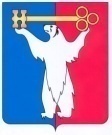 АДМИНИСТРАЦИЯ ГОРОДА НОРИЛЬСКАКРАСНОЯРСКОГО КРАЯПОСТАНОВЛЕНИЕ09.06.2015	г. Норильск	         № 285О внесении изменений в постановление и.о. Главы Администрации города Норильска от 27.12.2008 №2175В связи с изменением структуры Администрации города Норильска, утвержденной решением Норильского городского Совета депутатов от 16.12.2014 
№ 21/4-450, во исполнение Закона Красноярского края от 24.04.2008 № 5-1565 
«Об особенностях правового регулирования муниципальной службы в Красноярском крае»,ПОСТАНОВЛЯЮ:1. Внести в постановление и.о. Главы Администрации города Норильска 
от 27.12.2008 № 2175 «О квалификационных требованиях, необходимых для замещения должностей муниципальной службы Администрации города Норильска, ее структурных подразделений» (далее - Постановление) следующие изменения:1.1. Пункт 1.13 Постановления исключить.1.2. Приложение 13 к Постановлению исключить.1.3. В приложении 4 «Квалификационные требования, необходимые для замещения должностей муниципальной службы в Управлении жилищного фонда Администрации города Норильска» к Постановлению:1.3.1. графу «Требования к высшему профессиональному образованию по соответствующим специальностям, направлениям подготовки» для категории должности муниципальной службы «Руководители» дополнить словами 
«- «Социальная работа» (по специальности «Социальная работа»)»;1.3.2. в графе «Требования к высшему профессиональному образованию по соответствующим специальностям, направлениям подготовки» для категории должности муниципальной службы «Специалисты» в разделе «Иные направления деятельности»:1.3.2.1. слова «-  «Экономика» (по специальностям «Экономическая теория», «Мировая экономика», «Национальная экономика», «Экономика труда», «Финансы и кредит», «Налоги и налогообложение», «Бухгалтерский учет, анализ и аудит», «Математические методы в экономике»);» заменить словами 
«- «Экономика и Управление» (все специальности);»;1.3.2.2. слова «- «Менеджмент» (по специальностям «Экономика и управление на предприятии (по отраслям)», «Государственное и муниципальное управление»);» исключить.2. Опубликовать настоящее постановление в газете «Заполярная правда» и разместить его на официальном сайте муниципального образования город Норильск.3. Настоящее постановление вступает в силу с даты его подписания и распространяет свое действие на правоотношения, возникшие с 01.06.2015.И.о. Руководителя Администрации города Норильска                         А.П. Митленко